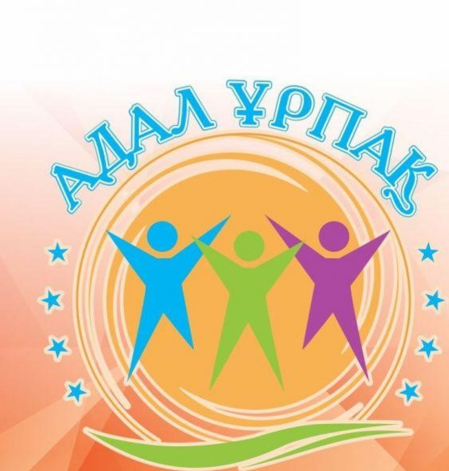 В школе создан добровольный клуб «Адал ұрпақ», в который входят  учащиеся 5-11 классов. Целью деятельности  клуба является создание условий в школе для становления и развития высоконравственного, ответственного, инициативного и социально компетентного гражданина и патриота.                                       Для реализации указанной цели ставятся следующие задачи:                                                -реализация мер, направленных на духовно-нравственное и гражданско-патриотическое воспитание;                                                                                                 -формирование у учащихся нравственно-этических ценностных основ антикоррупционного поведения;                                                                                          -формирование у учащихся антикоррупционной культуры в школьной среде.15сентября 2022 года состоялось заседание клуба «Адал Ұрпақ», на котором был утвержден состав клуба, рассмотрен план деятельности клуба. Ребята говорили о негативном отношении к коррупции, вспомнили виды и формы коррупции и пути борьбы с ней, конкретизировали уровень правовых знаний.           В конце заседания участники клуба высказали свои идеи и предложения на будущее.В преддверии Дня учителя клубом  «Адал Ұрпақ» была объявлена антикоррупционная акция  «Вместо букета –газета, вместо подарка – поделка!».Было принято решение о том, что учащиеся 1-6 классов готовят поделки, а 7-11 классов – газеты. Депутаты фракции печати и информации при участии фракции детского представительства  права и порядка приступили к выполнению поручения.